Inequalities – Exam Review #4Solve each inequality, showing all work. Then, match each solution to its corresponding graph._____	1. x + 11 > 16			a. 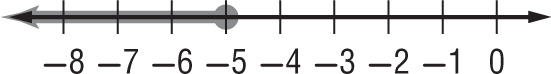 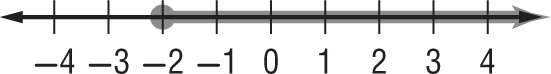 _____	2. x – 6 < 1			b. 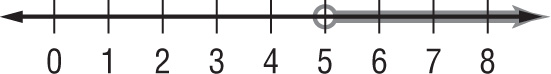 _____	3. x + 2 ≤ –3			c. 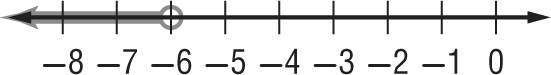 _____	4. x + 3 ≥ 1			d. 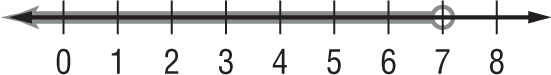 _____	5. x – 1 < –7 			e. Solve each inequality for the variable. Show all work.6. 20b ≥ –120 							7. –8r < 168.  ≥ –15 							9.  > 910. Which of the following is the solution to the given inequality? –2b + 4 > –6	a. b > 1	b. b < -1	c. b < 5	d. b > 511. Which of the following is the solution to the given inequality? 2(q – 3) + 6 ≤ –10	a. q ≤ -5	b. q ≤ -2	c. q ≤ -6.5	d. q ≤ -812. MULTIPLE CHOICE Which of the following compound inequalities accurately describes the given number line?								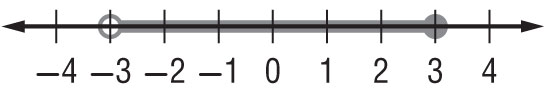 	a. x < -3 or x ≥ 3				c. -3 < x ≤ 3				e. both b and c	b. x > -3 and x ≤ 3			d. both a and c				f. all of the above13. Graph the following compound inequality. y < –1 or y ≥ 2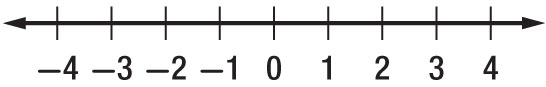 Solve each inequality including absolute value, then plot your solutions on the given number line.14.   < 1						15.   ≥ 1	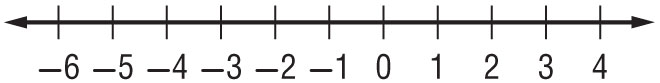 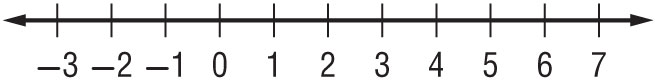 Match each two-variable inequality with its corresponding graph. Then, give at least one reason for how you know.	_____ 16. y < 2x +2			a.					b.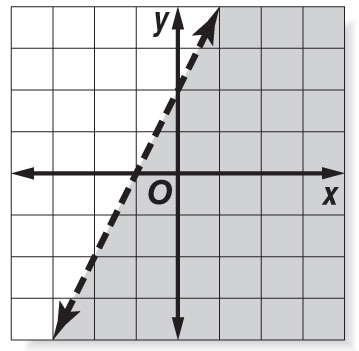 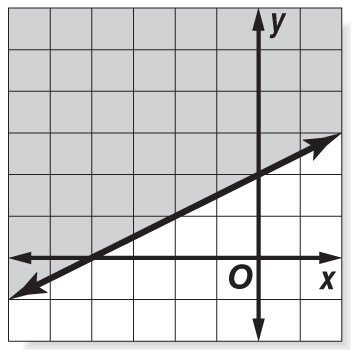 		Because…	_____ 17. y ≤ –3x		Because…   _____ 18. y ≥    		c.					d.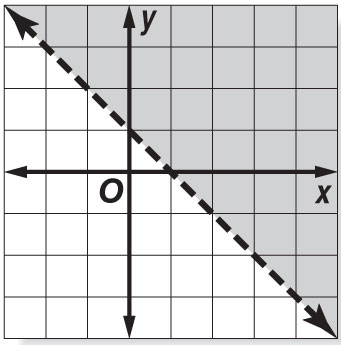 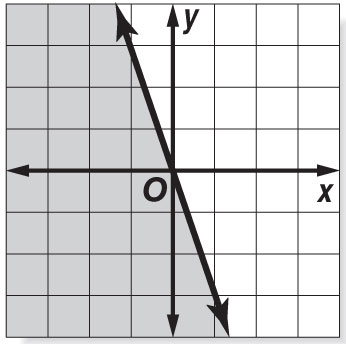 		Because…   _____ 19. y > -x + 1				Because…